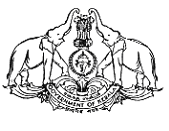 കേരള സര്‍ക്കാര്‍സംഗ്രഹംകൃഷി  (ക്ഷീരവികസന ) വകുപ്പ്  കേരള ക്ഷീരകര്‍ഷക ക്ഷേമനിധിയില്‍ അംഗങ്ങളായവര്‍ക്ക്  മരണാനന്തര ധനസഹായം നല്‍കുന്ന പദ്ധതിക്ക് അനുമതി നല്‍കി ഉത്തരവ് പുറപ്പെടുവിക്കുന്നു.=========================================================================================കൃഷി (ക്ഷീരവികസന) വകുപ്പ്സര്‍ക്കാര്‍ ഉത്തരവ് (-) നം. 1888/ 2007 /കൃഷി 	തീയതി: തിരുവനന്തപുരം,  9102007.      =========================================================================================പരാമര്‍ശം : 	1.	കേരള ക്ഷീരകര്‍ഷക ക്ഷേമനിധി നിയമം	2. 	ക്ഷേമനിധി ചീഫ് എക്‌സിക്യൂട്ടീവ് ഓഫീസറുടെ  692007 ലെ    		കെ.ഡി.എഫ്.ഡബ്‌ളിയൂ.എഫ് /എ / 758/2007  ാം നമ്പര്‍ കത്ത്.ഉത്തരവ്പരാമര്‍ശം ഒന്നു പ്രകാരം  ക്ഷീരകര്‍ഷകര്‍ക്കായി  വിവിധ ക്ഷേമ പ്രവര്‍ത്തനങ്ങള്‍ നടത്താവുന്നതാണ് എന്ന് വ്യവസ്ഥ ചെയ്തിട്ടുണ്ട്.  2007 ലെ കേരള ക്ഷീരകര്‍ഷക ക്ഷേമനിധി  നിയമപ്രകാരം, ക്ഷേമനിധിയില്‍ അംഗങ്ങളായിട്ടുള്ള ക്ഷീരകര്‍ഷകര്‍ക്കായി  വിവിധ ക്ഷേമപ്രര്‍ത്തനങ്ങള്‍ നടത്താവുന്നതാണ്.  ആയതിന്റെ അടിസ്ഥാനത്തില്‍ ക്ഷീരകര്‍ഷകന്റെ നോമിനിക്ക് സഹായമായി 1000/ രൂപ (ആയിരം രൂപമാത്രം)തുക തീരുമാനം നടപ്പിലാക്കുന്നതിന് അനുമതി നല്‍കണമെന്ന് , പരാമര്‍ശം 2 പ്രകാരം കേരള ക്ഷീരകര്‍ഷക ക്ഷേമനിധി ബോര്‍ഡ് ചീഫ് എക ്‌സിക്യൂട്ടീവ് ഓഫീസര്‍ ആവശ്യപ്പെട്ടിരുന്നു.സര്‍ക്കാര്‍ ഇക്കാര്യം വിശദമായി രിശോധിക്കുകയും 2007 കേരള ക്ഷേമനിധി നിയമത്തിലെ വകുപ്പ് 4 (ഇ) പ്രകാരം ക്ഷേമനിധിയില്‍ അംഗങ്ങളായ ക്ഷീര കര്‍ഷകന്‍ മരണപ്പെട്ടാല്‍ അവരുടെ നോമിനിക്ക് ക്ഷേമനിധിയില്‍ നിന്നും 1000 രൂപ  (ആയിരം രൂപ മാത്രം ) സഹായ ധനമായി അനുവദിക്കാന്‍ ക്ഷേമനിധി ബോര്‍ഡിന്റെ ചീഫ് എക്‌സിക്യൂട്ടീവ് ഓഫീസര്‍ക്ക് അനുമതി നല്‍കികൊണ്ട് സര്‍ക്കാര്‍ ഉത്തരവ് പുറപ്പെടുവിക്കുന്നു. 	ഗവര്‍ണ്ണറുടെ ഉത്തരവിന്‍ പ്രകാരം	പി. ബാലചന്ദ്രന്‍ നായര്‍	അണ്ടര്‍ സെക്രട്ടറിഡയറക്ടര്‍, ക്ഷീരവികസന വകുപ്പ് , തിരുവനന്തപുരംചീഫ് എക്‌സിക്യൂട്ടീവ് ഓഫീസര്‍ , കേരള ക്ഷീരകര്‍ഷക ക്ഷേമനിധി ബോര്‍ഡ്.അക്കഡണ്ടന്റ് ജനറല്‍ (ആഡിറ്റ്) എ ആന്റ് ഇ ), കേരള ,തിരുവനന്തപുരം	ഉത്തരവിന്‍ പ്രകാരം,	സെക്ഷന്‍ ഓഫീസര്‍